 全教總【師樂有限公司】商品團購訂購單                           教 學 用 麥 克 風                 服務專線02-22607729【買就送專屬好禮】JLH-213RT 簡易無線接收機  送麥克風海綿*1 ( 市價 $ 15 )JLH-202DB 2.4G教學無線擴音機  送專用背袋 ( 市價 $ 300 )DF-818充電式教學機  送小小頭音源線( 市價 $ 100 )SP-510充電式教學機  送小小頭音源線( 市價 $ 100 )送貨地址：==================================================訂購方式:傳真專線02-22631534   或E-mail: sanha168@yahoo.com.tw                                  或FB:師樂麥克風                                                         本合作案採【銀行匯款或ATM轉帳】，請在訂購單註明匯款後5碼。              戶名:師樂有限公司      台灣中小企業銀行土城分行                帳號:14212139433     銀行代號:050廠商收到訂購單後，回電或E-Mail給訂購會員，確認訂購成功，台灣本島： 不收取運費。若為離島購買之會員視商品購買數量與重量酌收運費將另外告知運費。商 品 名 稱型   號市售定價團購售價訂購數量 2.4G簡易無線接收機 JLH-213RT   3400      3000加購耳掛式麥克風MIC-886(原廠)   650      300加購USB專用充電器 (訂製品)   400       250 2.4G教學無線擴音機 JLH-202DB   7500     6000 充電式教學機 DF-818(point)   3200     3000 充電式教學機 SP-510(上品)   3200     3000    金 額 總 計    金 額 總 計    金 額 總 計元元會員學校：縣/市：會員姓名：會員卡號：連絡電話：會員EMAIL：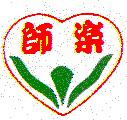 